Муниципальное бюджетное дошкольное образовательное учреждение«Детский сад «Рябинка»Цикл физкультурных занятий с нестандартным оборудованием в домашних условиях для детей старшего дошкольного возрастаЗанятие 1«Волшебный листочек»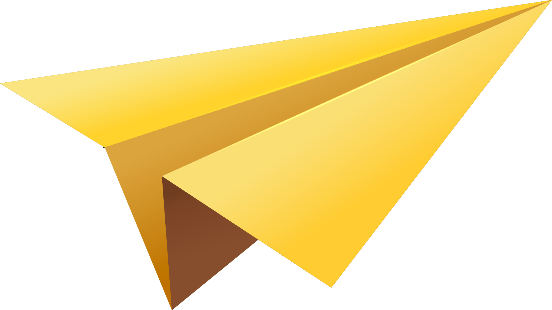 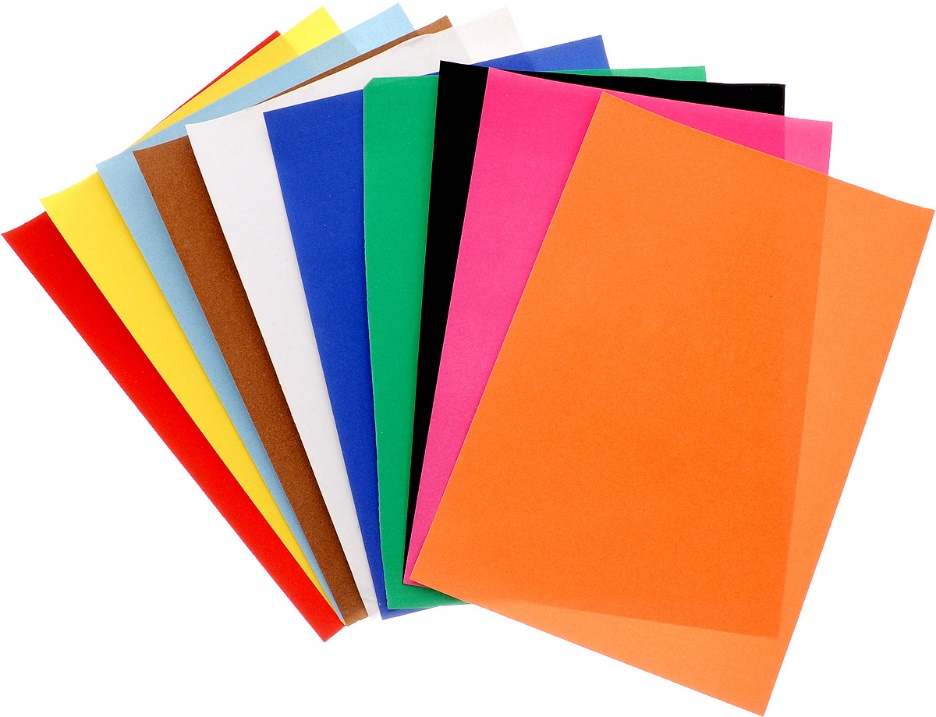 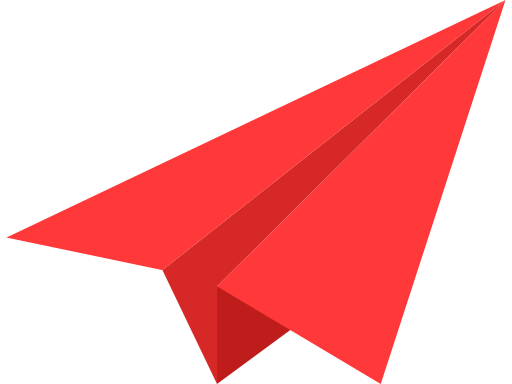 Инструктор по физической культуре Курбанова Джамиля Османовнаг. Новый Уренгой2020 г.Цель: вызвать у детей интерес во время карантина к выполнению физических упражнений с нетрадиционным предметом – листом бумаги.Задачи: - развивать координацию движений, способствовать поддерживать динамическое и статическое равновесие, ориентироваться в пространстве.- развивая меткость и глазомер упражнять в выполнении различных действий с бумажным мячом. Продолжать развивать мелкую моторику.- формировать представления детей о возможности конструирования из бумаги различных предметов, которые можно использовать в игровой двигательной деятельности.- развивать творческую, познавательную активность в процессе разрешения проблемных ситуаций.Оборудование: Разноцветные листы бумаги, «корзины» для метания.Ход занятияВводная частьПостроение. Инструктор показывает конверт с письмом от «Весёлого ветерка». Откроем письмо?Я весёлый ветерокШлю в подарок вам листок.Интересно с ним игратьПостарайся угадать,Чем листочек может стать?Инструктор предлагает отправиться в путешествие с волшебными листочками. Дети маршируют (на месте), держа листочек как будто папку бумаги.Инструктор: чтоб не мокнуть под дождём крышу мы с собой берём. (Дети поднимают двумя руками лист и держат его над головой, продолжают движение)Инструктор: А можно ли листом бумаги укрыться от солнца и дождя? Как это сделать, не держа лист руками? (Дети пытаются ходить с листом бумаги на голове. При этом обсуждают с инструктором проблему, при каких условиях лист не соскользнет с головы. Должна быть правильная осанка: голова поднята, спина прямая, плечи расправлены, идти следует не спеша.)Инструктор: подул ветер, поднимает листочки, срывает их с головы, кружит по воздуху. (Каждый ребёнок кружится на месте держа свой листок высоко над головой.)Инструктор: после дождя образовались глубокие и широкие лужи. Что можно сделать из листочков что бы перейти через лужи? (мостик) Да, наши листочки превратились в мостики. Давайте их положим на пол, «на лужу», и, пройдем по мостику. А пройти вы можете любым способом, каким хотите: на носочках, на пяточках и т.д., кому как хочется.Инструктор: А сейчас я вам хочу предложить свой вариант. Мы вообще не будем наступать на мостик, мы через него перепрыгнем. (Дети прыгают.)Основная частьИнструктор: вышло солнце и лужи быстро высохли. Возьмите свои листочки в руки. Поиграем с ними.ОРУ с листом бумаги1. «Подзорная труба».Инструктор предлагает из листа бумаги скрутить подзорную трубу.И.п. ноги на ширине плеч. «Труба» в двух руках. Руки опущены вниз.1 - приложить трубу к глазу,2 - откинуть голову назад посмотрев в трубу,3 - поставить голову прямо.4 И.п. (4-5 раз)2. «Смотрим по сторонам»И.п. ноги на ширине плеч. «Труба» в двух руках. Руки опущены вниз.1- приложить трубу к глазу и сделать поворот вправо.2 - И.п.3 - поворот влево. 4 - И.п. (4-5 раз)3. «Наклоны вниз»И.п. ноги на ширине плеч. «Труба» в двух руках. Руки опущены вниз.1 - приложить трубу к глазу, сделать наклон к правой ноге, посмотреть через трубу на носок правой ноги.2 - И.п.3-4 тоже самое, наклон к левой ноге. (6 раз)4. «Приседания на пятки ног»И.п. стоя на коленях хват трубы двумя руками по краям, руки опущены вниз.1 - сесть на пятки, руки вытянуть вперёд.2 - И.п.3-4 тоже самое. (7 раз)Инструктор: Ребята, а как вы думаете, как можно перенести лист бумаги на большое расстояние без помощи рук?Дети вспоминают, какие части тела есть у человека, выдвигают различные версии и выполняют. Возможные варианты переноса листа бумаги: идти, прижав лист бумаги к груди подбородком, зажав между плечом и щекой, зажав коленями передвигаться мелкими шагами.Инструктор: Какую любимую детскую игрушку и в то же время физкультурное пособие можно быстро сделать из листа бумаги? (Мяч)Каждый ребёнок сминает комок «мячик»Упражнения с мячом: - подбрасывание и ловля мяча двумя руками (10 раз)- метание мяча в горизонтальную цель правой и левой рукой (3-4 раза)Подвижная игра: Дети разглаживают свои листы и кладут их на пол. Бегают вокруг листочков. По условному сигналу быстро становятся на свой листочек. Кто первым встанет, тот и победитель. Усложнение: дети должны сложить свой листочек пополам, уменьшить площадь опоры. И по сигналу встать на листочек, приняв позу на одной ноге. Удержать при этом равновесие (2 раза)Заключительная частьИнструктор: весело поиграли, набегались. Жарко, нужно ветерок пригласить в гости.Дыхательное упражнение с листом бумаги «Ветерок»Дети держат лист бумаги перед собой на вытянутых руках. Делая вдох через нос, сильно дуют на него, выдыхая через рот. Добиваясь колебательных движений листа (3 раза)Инструктор: вот и подошло к концу наше увлекательное и необычное занятие. Вам понравилось занятие? А что именно вам понравилось? А напоследок я предлагаю вам сконструировать из ваших волшебных листочков самолетики (могут помочь родители) и пустить их в полет по комнате. Попросите родителей сфотографировать или снять на видео этот процесс и отправить мне. Всем пока! Занимайтесь спортом и будьте здоровы!